 Association « Lire à Bourseville »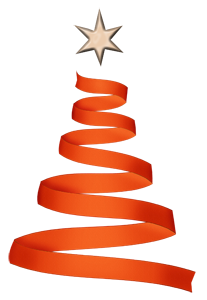 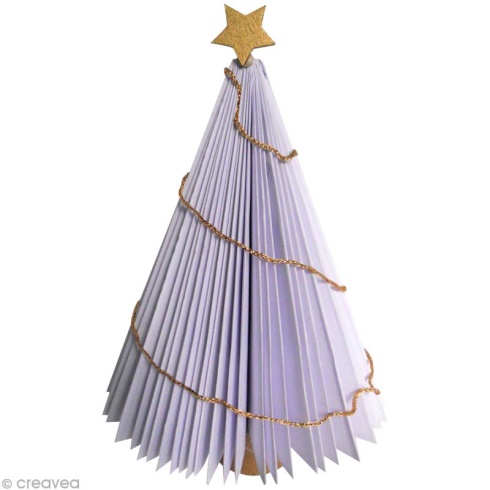 ATELIER « MON BEAU SAPIN »L’association  LIRE à BOURSEVILLE  invite les enfants, à partir de 5 ans, à un atelier « décorations de Noël » le Mercredi 25 Novembre 2015, de 14h30 à 17h30,à la Bibliothèque de Bourseville..Inscription au plus tard le Vendredi 20 Novembre 2015 (à remettre à Brigitte SIMON ou dans la boite à lettres de la bibliothèque)Frais de participation (fournitures) : 2 Euros à donner le jour de l’atelier.Maximum : 20 enfants